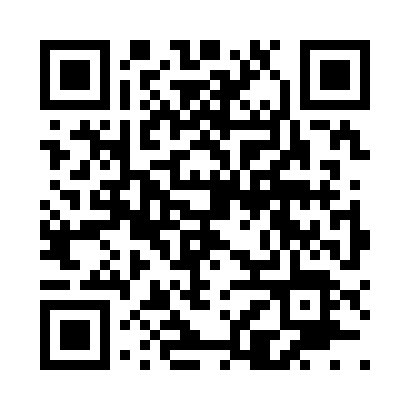 Prayer times for Wezel, Colorado, USAMon 1 Jul 2024 - Wed 31 Jul 2024High Latitude Method: Angle Based RulePrayer Calculation Method: Islamic Society of North AmericaAsar Calculation Method: ShafiPrayer times provided by https://www.salahtimes.comDateDayFajrSunriseDhuhrAsrMaghribIsha1Mon3:595:3312:584:548:239:562Tue4:005:3312:584:548:239:563Wed4:005:3412:584:548:229:564Thu4:015:3412:584:548:229:555Fri4:025:3512:594:548:229:556Sat4:035:3612:594:548:229:547Sun4:045:3612:594:548:219:548Mon4:045:3712:594:548:219:539Tue4:055:3712:594:558:219:5310Wed4:065:3812:594:558:209:5211Thu4:075:3912:594:558:209:5112Fri4:085:391:004:558:199:5113Sat4:095:401:004:558:199:5014Sun4:105:411:004:558:189:4915Mon4:115:421:004:558:189:4816Tue4:125:421:004:558:179:4717Wed4:135:431:004:558:179:4618Thu4:145:441:004:548:169:4519Fri4:155:451:004:548:159:4420Sat4:165:451:004:548:159:4321Sun4:185:461:004:548:149:4222Mon4:195:471:004:548:139:4123Tue4:205:481:004:548:129:4024Wed4:215:491:004:548:129:3925Thu4:225:501:004:538:119:3826Fri4:235:501:004:538:109:3727Sat4:255:511:004:538:099:3528Sun4:265:521:004:538:089:3429Mon4:275:531:004:538:079:3330Tue4:285:541:004:528:069:3231Wed4:295:551:004:528:059:30